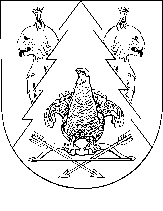 О порядке признания безнадежной к взысканию и списания задолженности по арендной плате и  задолженности по пеням по арендной плате за земельные участки и арендной плате за пользование муниципальным имуществом, расположенные на территории муниципального образования «Килемарский муниципальный район»В соответствии с Гражданским кодексом Российской Федерации, Бюджетным кодексом Российской Федерации, Земельным кодексом Российской Федерации, Федеральным законом от 06.10.2003 № 131-ФЗ «Об общих принципах организации местного самоуправления в Российской Федерации», Уставом муниципального образования «Килемарский муниципальный район», администрация Килемарского муниципального района п о с т а н о в л я е т: 1. Утвердить прилагаемый Порядок признания безнадежной к взысканию и списания задолженности по арендной плате и  задолженности по пеням по арендной плате за земельные участки и арендной плате за пользование муниципальным имуществом, расположенные на территории муниципального образования «Килемарский муниципальный район».2. Настоящее решение вступает в силу после его официального обнародования и опубликования на сайте администрации в информационно-телекоммуникационной сети Интернет.3. Контроль за исполнением настоящего постановления возложить на заместителя главы администрации Килемарского муниципального района Меньшикову С.А.  Глава администрации        Килемарского муниципального района                                                               Л. ТолмачеваПоложениек постановлению администрациимуниципального образования«Килемарский муниципальный район»от 15 апреля 2015 года № ___Порядок признания безнадежной к взысканию и списания задолженности по арендной плате и  задолженности по пеням по арендной плате за земельные участки и арендной плате за пользование муниципальным имуществом, расположенные на территории муниципального образования «Килемарский муниципальный район»1. Общие положенияНастоящий Порядок разработан в соответствии с Гражданским кодексом Российской Федерации, Бюджетным кодексом Российской Федерации, Земельным кодексом Российской Федерации, Федеральным законом от 06.10.2003 № 131-ФЗ «Об общих принципах организации местного самоуправления в Российской Федерации», Уставом муниципального образования «Килемарский муниципальный район» и устанавливает правила признания безнадежным к взысканию и списания задолженности по арендной плате и задолженности по пеням по арендной плате за земельные участки и арендной плате и задолженности по пеням по арендной плате за земельные участки и арендной плате за пользование муниципальным имуществом, расположенные на территории муниципального образования «Килемарский муниципальный район».2. Признание безнадежной к взысканию и списание задолженности2.1. Признание безнадежной к взысканию и списание задолженности производится в следующих случаях:2.1.1. ликвидации юридического лица в соответствии с законодательством Российской Федерации;2.1.2. признания банкротом юридического лица или индивидуального предпринимателя в соответствии с Федеральным законом от 26.10.2002 № 127-ФЗ «О несостоятельности (банкротстве)»;2.1.3. смерти или объявления судом умершим физического лица в случае отсутствия наследников и перехода наследства государству;2.1.4. вступления в законную силу судебного решения об отказе в удовлетворении требований (части требований) о взыскании задолженности;2.1.5. наличие исполнительных документов, возвращенных судебными приставами-исполнителями как невозможных к взысканию, и постановления судебных приставов-исполнителей о возвращении исполнительных документов по основаниям, предусмотренным Федеральным законом от 02.10.2007 № 229-ФЗ «Об исполнительном производстве», при условии неоднократного (два раза и  более) предъявления в течение трех лет со дня вступления судебного акта о взыскании задолженности в законную силу исполнительного документа в службу судебных приставов в установленные законодательством сроки. При этом безнадежной к взысканию признается вся задолженность, предъявленная взыскателем к данному должнику.3. Признание безнадежной к взысканию и списание задолженности в случае ликвидации юридического лица 3.1. Решение о признании безнадежной к взысканию и списании задолженности при ликвидации юридического лица принимается на основании следующих документов;3.1.1. документа регистрирующего органа, подтверждающего факт государственной регистрации ликвидации юридического лица;3.1.2. справки Отдела по управлению муниципальным имуществом и земельными ресурсами администрации муниципального образования «Килемарский муниципальный район» (далее – Отдел) о сумме задолженности, подлежащей списанию, согласно приложению № 1 к настоящему Порядку.4. Признание безнадежной к взысканию и списание задолженности юридического лица или индивидуального предпринимателя в случае признания банкротом 4.1. Решение о признании безнадежной к взысканию и списании задолженности индивидуального предпринимателя или юридического лица, признанного несостоятельным (банкротом), принимается на основании следующих документов:4.1.1. выписка из единого государственного реестра юридических лиц о ликвидации должника;4.1.2. справки Отдела о сумме задолженности, подлежащей списанию, согласно приложению № 1 к настоящему Порядку.5. Признание безнадежной к взысканию и списание задолженности физического лица, умершего или объявленного судом умершим5.1. Решение о признании безнадежной к взысканию и списании задолженности физического лица, умершего или объявленного судом умершим, принимается на основании следующих документов:5.1.1. копии свидетельства о смерти физического лица либо копии судебного решения об объявлении физического лица умершим либо выписки из книги государственной регистрации  актов гражданского состояния и заверенной им, подтверждающей регистрацию факта смерти физического лица;5.1.2. документа, подтверждающего отсутствие перехода наследственного имущества физического лица, умершего или объявленного судом умершим;5.1.3. справки Отдела о сумме задолженности, подлежащей списанию, согласно приложению № 1 к настоящему Порядку.6. Вступление в законную силу судебного решения об отказе в удовлетворении требований (части требований) о взыскании задолженности6.1. Решение о признании безнадежной к взысканию и списании задолженности при вступлении в законную силу судебного решения об отказе в удовлетворении требований (части требований) о взыскании задолженности принимается на основании следующих документов:6.1.1. копии решения суда, заверенной гербовой печатью соответствующего суда;6.1.2. справки Отдела о сумме задолженности, подлежащей списанию, согласно приложению № 1 к настоящему Порядку.7. Наличие исполнительных документов, возвращенных судебными приставами-исполнителями как невозможных к взысканию, и постановления судебных приставов-исполнителей о возвращении исполнительных документов по основаниям, предусмотренным Федеральным законом от 02.10.2007 № 229-ФЗ «Об исполнительном производстве», при условии неоднократного (два раза и более) предъявления в течение трех лет со дня вступления судебного акта о взыскании задолженности в законную силу исполнительного документа в службу судебных приставов в установленные законодательством сроки7.1. Решение о признании безнадежной к взысканию и списание задолженности при наличии исполнительных документов, возвращенных судебными приставами-исполнителями как невозможных к взысканию, и постановления судебных приставов-исполнителей о возвращении исполнительных документов по основаниям, предусмотренным Федеральным законом от 02.10.2007 № 229-ФЗ «Об исполнительном производстве», при условии неоднократного (два раза и более) предъявления в течение трех лет со дня вступления судебного акта о взыскании задолженности в законную силу исполнительного документа в службу судебных приставов в установленные законодательством сроки, принимается на основании следующих документов:7.1.1. надлежащим образом заверенной копии исполнительного листа;7.1.2. надлежащим образом заверенной копии постановления судебного пристава об окончании исполнительного производства в связи с невозможностью взыскания денежных средств по исполнительному листу и невозможностью обращения взыскания на имущество должника;7.1.3. справки Отдела о сумме задолженности, подлежащей списанию, согласно приложению № 1 к настоящему Порядку.8. Принятие решения о признании безнадежной к взысканию и списании задолженности8.1. Вопросы признания безнадежными к взысканию и списания задолженности по арендной плате и задолженности по пеням по арендной плате за земельные участки и арендной плате за пользование муниципальным имуществом, расположенные на территории муниципального образования «Килемарский муниципальный район».8.2. Комиссия формируется в составе председателя Комиссии, заместителя председателя Комиссии и иных ее членов.8.3. Комиссия формируется из числа представителей органов местного самоуправления муниципального образования «Килемарский муниципальный район».8.4.Количественный и персональный состав Комиссии утверждается  Главо	й  Администрации  муниципального образования «Килемарский муниципальный район».8.5. Комиссию возглавляет Глава Администрации муниципального образования «Килемарский муниципальный район», который является ее председателем.8.6. Для признания безнадежными к взысканию и списания задолженности по арендной плате и задолженности по пеням по арендной плате на земельные участки и арендной плате за пользование муниципальным имуществом, расположенные на территории муниципального образования «Килемарский муниципальный район», Отдел готовит письменное заявление согласно приложению № 2 к настоящему Порядку.8.7. Комиссия не позднее 2 недель с момента получения заявления о признании безнадежными к взысканию и списания задолженности по арендной плате и задолженности по пеням по арендной плате за земельные участки и арендной плате за пользование муниципальным имуществом, расположенные на территории муниципального образования «Килемарский муниципальный район», рассматривает представленные документы. Если задолженность Комиссией признается безнадежной к взысканию, Отдел, в течение 2 недель, готовит проект постановления Администрации муниципального образования «Килемарский муниципальный район» на ее списание и представляет Главе Администрации муниципального образования «Килемарский муниципальный район» на утверждение. В случае отсутствия какого-либо документа, указанного в настоящем Порядке, Комиссия имеет право вернуть представленные документы без рассмотрения заявителю. Комиссия вправе принять решение о возврате документов для принятия мер к взысканию задолженности.8.8. Задолженность по пеням по арендной плате за земельные участки и арендной плате за пользование муниципальным имуществом, расположенные на территории муниципального образования «Килемарский муниципальный район», признается безнадежной к взысканию и списывается на основании постановления Администрации муниципального образования «Килемарский муниципальный район».8.9. На основании постановления Администрации муниципального образования «Килемарский муниципальный район» Отдел:- производит списание задолженности по арендной плате и задолженности по пеням по арендной плате за земельные участки и арендной плате за пользование муниципальным имуществом, расположенные на территории муниципального образования «Килемарский муниципальный район».КИЛЕМАР МУНИЦИПАЛЬНЫЙ РАЙОНЫНАДМИНИСТРАЦИЙАДМИНИСТРАЦИЯКИЛЕМАРСКОГО МУНИЦИПАЛЬНОГО РАЙОНАПУНЧАЛПОСТАНОВЛЕНИЕот 15 апреля 2015 года № 223